АКТ  № ______  от  «_____»  ______________________  2018 г.Настоящим Актом __________________________________________________________________, в лице __________________________________________________________________, действующего на основании __________________________________________________, именуемое Заказчик и ООО «НИМП» в лице генерального директора Павловой Ю.В., действующего на основании Устава, именуемое Исполнитель, подтверждают надлежащее исполнение услуг:Всего оказано услуг на сумму: Пять тысяч восемьсот рублей 00 копеек. НДС не облагается.Вышеперечисленные услуги выполнены полностью и в срок. Заказчик претензий по объему, качеству и срокам оказания услуг не имеет.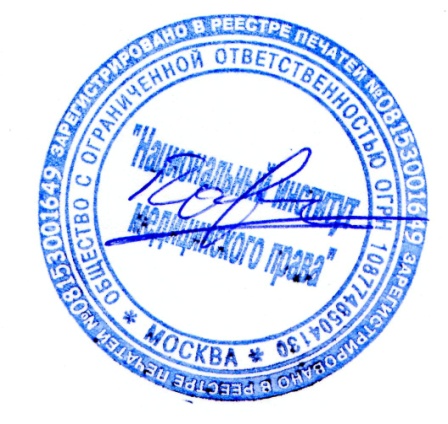 №Наименование работ (услуг)Единица измеренияКоличествоЦенаСумма1.Информационные услуги в форме доступа к онлайн трансляции вебинара в соответствии с выбранной темой по программе цикла "Правовые риски профессиональной медицинской деятельности. Юридическая защита интересов медицинской организации в условиях современного законодательства",по Договору  №  ____  от  «____»  _____________   2018 годашт.15800-005800-00Итого:Итого:Итого:Итого:Итого:5800-00Всего к оплате:Всего к оплате:Всего к оплате:Всего к оплате:5800-00Исполнитель:Заказчик:ООО «НИМП»______________________Ю.В. Павлова______________________МПМП